目录一、	进出口企业电子钥匙首次申领流程	2(一)	首次申领流程（在线预申请）	2(二)	首次申领流程（线下申请）	5二、	进出口企业电子钥匙补办流程	8三、	进出口企业电子钥匙增办流程	10四、	电子钥匙重新申领流程（证书更新、证书信息变更、解锁）	13(一)	进出口企业电子钥匙更新流程	134.1.1	现场形式更新流程	134.1.2	在线形式更新流程	16(二)	进出口企业电子钥匙PIN密码解锁流程（非系统登录密码）	19(三)	电子认证证书信息变更流程（即添加18位代码流程）	214.3.1	指导：查询电子认证证书中是否包含18位代码的方法：	214.3.2	内资企业添加18位代码流程及申请材料	224.3.3	外资企业添加18位代码流程及申请材料	25五、	数字证书注销流程	28进出口企业电子钥匙首次申领流程首次申领流程（在线预申请）注：为方便进出口企业办理业务，现为首次申领电子钥匙的企业提供在线预申请流程。首次申领：指该企业此前从未申领过进出口企业的电子钥匙。预申请：指企业在线提交全部申请材料，发证机构（审批机关）在线预核验，通过后企业现场终核验并领取电子钥匙的情形。已经申领过电子钥匙的企业若需要补办或增办，因管控需要请企业按照“进出口企业电子钥匙补办或增办流程”办理业务。申请流程及申请材料企业登录在线填报系统(点击进入系统：http://careg.ec.com.cn/busLoginController.do?toLogin )，在线填写《进出口企业电子钥匙与电子认证证书办理申请表》。申请表中“登录系统用户名”请用户自行编写，规则为大写英文字母,长度不能超过8位。申请流程：步骤(1)：进入系统后，请初次申请用户先注册，点击页面右侧（如下图）；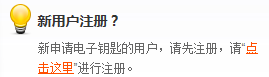 步骤(2)：登录系统后，完成申请表格的填写并提交；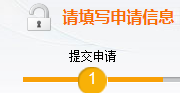 步骤(3)：提交完成后，点击下载刚填写的申请表格及《电子签章申请确认函》，打印后请签字并加盖企业公章。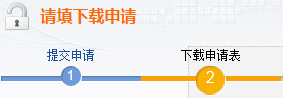 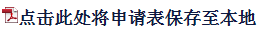 步骤(4)：请点击，进入上传界面。上传以下申请材料的扫描件（每张图片小于200KB）后点击提交：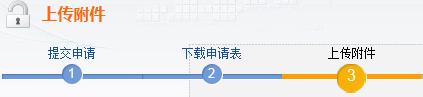 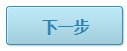 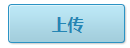 进出口企业电子钥匙与电子认证证书申请表；--（法人签字盖公章，一份）电子签章申请确认函；----------（授权用户签字盖公章，图片格式一份）“对外贸易经营者备案登记表复印件”或“外商投资企业批准证书复印件”；----------------------------------------（盖公章，一份）营业执照副本复印件；---------------------------（盖公章，一份）授权用户的身份证复印件；-----------------------（盖公章，一份）授权用户的授权委托书；-------------------------（盖公章，一份）步骤(5)：上传完成后点击，确认提交申请。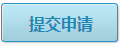 步骤(6)：企业可在提交资料后2个工作日登录在线填报系统查询。首先查看信息核验状态。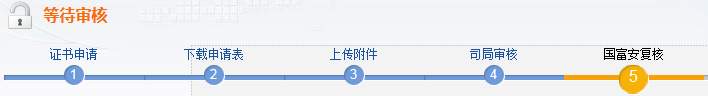 由发证机构（审批机关）进行预审，如系统提示“核验通过”则表示企业资料齐全，进入复核阶段；由电子钥匙服务商公司进行复核，如系统提示“复核通过”则表示可以制作证书及电子签章；如系统提示“核验未通过”或“复核未通过”，查看“备注”批语了解具体原因，并根据备注提示重新提交上传所有符合要求的资料。步骤(7)：电子钥匙服务商公司为复核通过的企业制作电子钥匙（含签章）并将电子钥匙快递至发证机构（审批机关）。步骤(8)：发证机构（审批机关）收到电子钥匙后整理并等待企业领取。请企业携带步骤(4)要求的全部纸质材料，前往发证机构（审批机关）现场盖章终审并领取电子钥匙。办理时间及须知办理时间：企业在线确认提交材料无误后，预审时间为2个工作日，复核时间及制作电子钥匙时间为5个工作日，之后电子钥匙由快递寄出至发证机构（审批机关）。请客户自行衡量时间并提前发起申请，由于业务申请时效性引发的客户无法快速得到证书、影响进出口业务的情况，电子钥匙服务商公司及发证机构（审批机关）不承担任何责任。须知：如果客户填写或上传的信息有错误，预审或复核阶段将核验不予通过，会影响电子钥匙办理速度，请客户填写和提交信息时仔细核对。企业登陆“许可证联网申领系统”的默认口令为“99999999”。企业登陆“两用物项和技术进出口许可申报系统”的默认口令为“99999999”。企业登陆“技术进出口信息管理系统”的默认口令为"Tecimp1”。联系方式客服电话：010－58103599在线填报系统网址：http://careg.ec.com.cn/busLoginController.do?toLogin服务网址：www.licence.org.cn流程图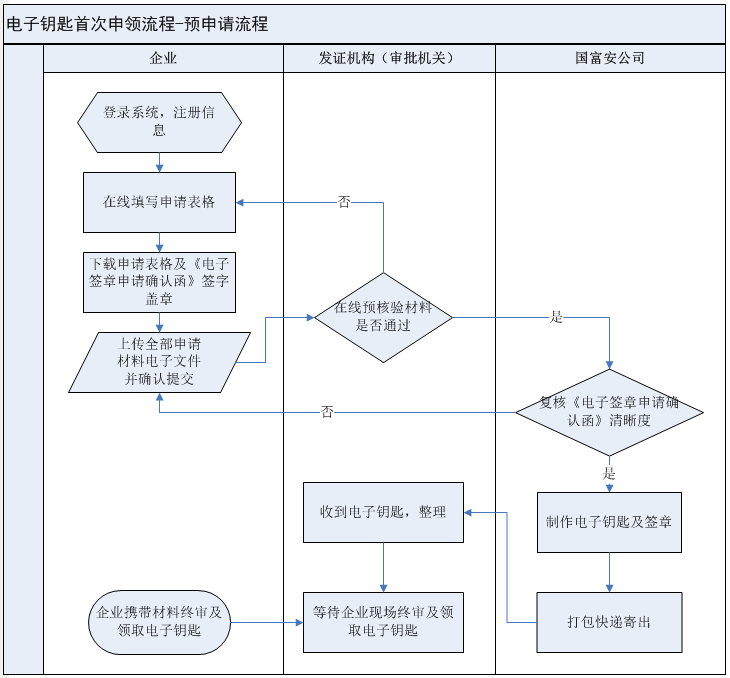 首次申领流程（线下申请）注：首次申领：指该企业此前从未申领过进出口企业的电子钥匙。已经申领过电子钥匙的企业若需要补办或增办，因管控需要请企业按照“进出口企业电子钥匙补办或增办流程”办理业务。申请流程及申请材料申请流程：步骤(1)：企业登录配额许可证事物局官网地址(www.licence.org.cn)，网页底端右下角请点击，下载《进出口企业电子钥匙与电子认证证书申请表》。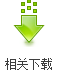 步骤(2)：填写申请表格，勾选“□首次申领”项目后盖公章。步骤(3)：请企业携带（原则上应现场提交材料，特殊原因可快递）以下申请材料到当地发证机构（审批机关）进行业务申请。申请材料：进出口企业电子钥匙与电子认证证书申请表；--（法人签字盖公章，一份）“对外贸易经营者备案登记表复印件”或“外商投资企业批准证书复印件”；----------------------------------------（盖公章，一份）营业执照副本复印件；---------------------------（盖公章，一份）授权用户的身份证复印件；-----------------------（盖公章，一份）授权用户的授权委托书；-------------------------（盖公章，一份）步骤(4)：发证机构（审批机关）将核验通过的申请材料传真至电子钥匙服务商公司，电子钥匙服务商公司收到后为企业办理申请业务。步骤(5)：电子钥匙服务商公司制作完成后将电子钥匙邮寄至发证机构（审批机关），请企业前往发证机构（审批机关）现场领取电子钥匙（原则上应现场领取，特殊原因可向审批机关申请将电子钥匙快递给企业）。步骤(6)：收到电子钥匙后，“非机电产品自动进口许可证申领系统（电子许可证）”平台的用户，请根据系统提示尽快办理电子签章。如下图所示。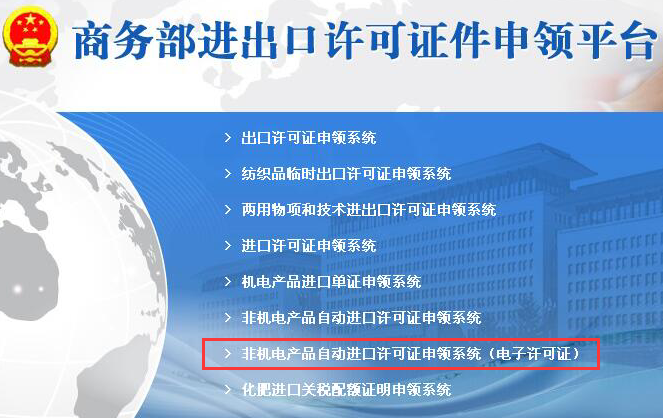 办理时间及须知办理时间：企业递交全部申请材料至发证机构（审批机关）后，核验时间为2个工作日；电子钥匙服务商收到发证机构（审批机关）传真后，复验时间及制作电子钥匙时间为5个工作日，之后电子钥匙由快递寄出至发证机构（审批机关）。请客户自行衡量时间并提前发起申请，由于申请业务时效性引发的客户无法快速得到证书、影响进出口业务的情况，电子钥匙服务商公司及发证机构（审批机关）不承担任何责任。须知：如果客户填写或上传的信息有错误，核验或复验阶段将不予通过，会影响电子钥匙办理速度，请客户填写和提交信息时仔细核对。企业登陆“许可证联网申领系统”的默认口令为“99999999”。企业登陆“两用物项和技术进出口许可申报系统”的默认口令为“99999999”。企业登陆“技术进出口信息管理系统”的默认口令为"Tecimp1”。联系方式客服电话：010－58103599服务网址：www.licence.org.cn流程图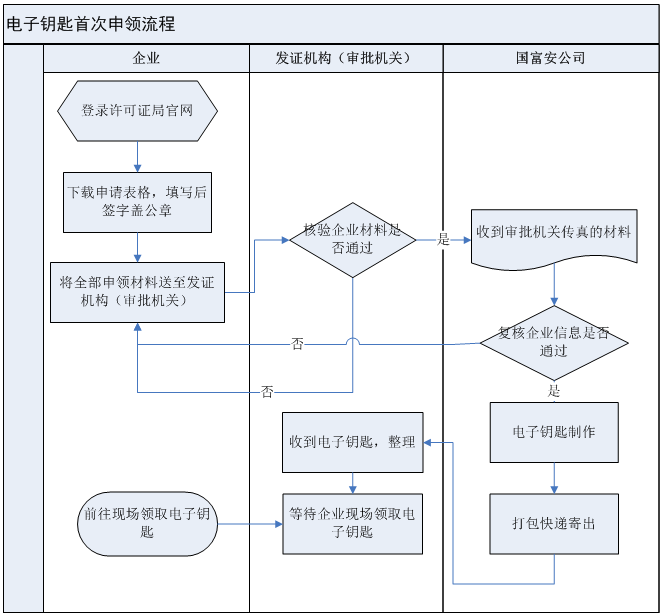 进出口企业电子钥匙补办流程注：因管控需要，若企业已经办理过进出口企业电子钥匙，若丢失、损坏需要补办请按以下流程办理业务。补办流程及申请材料申请表中“登录系统用户名”请用户填写需要补办证书的原用户名。申请流程：步骤(1)：企业登录配额许可证事物局官网地址(www.licence.org.cn)，网页底端右下角请点击，下载《进出口企业电子钥匙与电子认证证书申请表》。步骤(2)：填写申请表格，勾选“□补办”项目并写明原因后盖公章。步骤(3)：请企业携带（原则上应现场提交材料，特殊原因可快递）以下补办材料到当地发证机构（审批机关）进行补办业务申请。补办材料：进出口企业电子钥匙与电子认证证书申请表；--（法人签字盖公章，一份）“对外贸易经营者备案登记表复印件”或“外商投资企业批准证书复印件”；----------------------------------------（盖公章，一份）营业执照副本复印件；---------------------------（盖公章，一份）授权用户的身份证复印件；-----------------------（盖公章，一份）授权用户的授权委托书；-------------------------（盖公章，一份）步骤(4)：发证机构（审批机关）将核验通过的材料传真或快递至电子钥匙服务商公司，电子钥匙服务商公司收到后复核，为通过的企业办理电子钥匙。步骤(5)：电子钥匙服务商公司制作完成后将电子钥匙邮寄至发证机构（审批机关），请企业前往发证机构（审批机关）现场领取电子钥匙（原则上应现场领取，特殊原因可向审批机关申请将电子钥匙快递给企业）。办理时间及须知办理时间：企业递交全部补办材料至发证机构（审批机关）后，核验时间为2个工作日；电子钥匙服务商收到发证机构（审批机关）快递后，复核时间及补办电子钥匙时间为5个工作日，之后电子钥匙由快递寄出至发证机构（审批机关）。请客户自行衡量时间并提前发起申请，由于补办业务时效性引发的客户无法快速得到证书、影响进出口业务的情况，电子钥匙服务商公司及发证机构（审批机关）不承担任何责任。须知：如果客户填写或上传的信息有错误，核验或复核阶段将不予通过，会影响电子钥匙办理速度，请客户填写和提交信息时仔细核对。企业登陆“许可证联网申领系统”的默认口令为“99999999”。企业登陆“两用物项和技术进出口许可申报系统”的默认口令为“99999999”。企业登陆“技术进出口信息管理系统”的默认口令为"Tecimp1”。联系方式客服电话：010－58103599服务网址：www.licence.org.cn流程图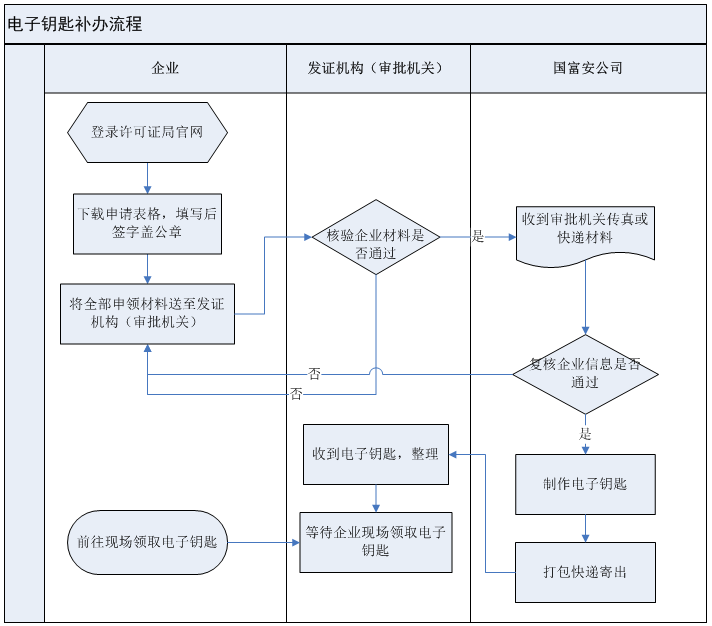 进出口企业电子钥匙增办流程注：因管控需要，若企业已经办理过进出口企业电子钥匙，因业务需要增办，请按以下流程办理业务。增办流程及申请材料企业登录在线填报系统(点击进入系统：http://careg.ec.com.cn/busLoginController.do?toLogin )，在线填写《进出口企业电子钥匙与电子认证证书办理申请表》。申请表中“登录系统用户名”请用户设定新的用户名，不与已经申领的证书用户名重名。申请流程：步骤(1)：进入系统后，请用户先注册，“登录系统用户名”请用户设定新的用户名，不与已经申领的证书用户名重名。点击页面右侧（如下图）；步骤(2)：登录系统后，请点击，完成申请表格的填写，企业勾选□增办”，并写明原因；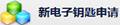 步骤(3)：填写完成后，请您至，点击打印刚填写的申请表格及《电子签章申请确认函》，打印后请签字并加盖企业公章。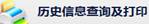 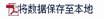 步骤(4)：请至中，点击上传盖公章的《电子签章申请确认函》（图片小于200KB）。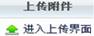 步骤(5)：请至中，点击，确认提交申请。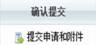 步骤(6)：请企业携带（原则上应现场提交材料，特殊原因可快递）以下申请材料到当地发证机构（审批机关）进行审批。进出口企业电子钥匙与电子认证证书申请表；--（法人签字盖公章，一份）电子签章申请确认函；------------------（授权用户签字盖公章，一份）“对外贸易经营者备案登记表复印件”或“外商投资企业批准证书复印件”；---------------------------------------（盖公章，一份）营业执照副本复印件；--------------------------（盖公章，一份）授权用户的身份证复印件；----------------------（盖公章，一份）授权用户的授权委托书；------------------------（盖公章，一份）步骤(7)：发证机构（审批机关）将核验通过的材料传真或快递至电子钥匙服务商公司，电子钥匙服务商公司收到后为企业办理电子钥匙（含签章）。步骤(8)：电子钥匙服务商公司制作完成后将电子钥匙邮寄至发证机构（审批机关），请企业前往发证机构（审批机关）现场领取电子钥匙（原则上应现场领取，特殊原因可向审批机关申请将电子钥匙快递给企业）。办理时间及须知办理时间：企业在线确认提交材料无误后，递交全部申请材料至发证机构（审批机关）核验后，核验时间为2个工作日；电子钥匙服务商收到发证机构（审批机关）传真或快递后，复核时间及制作电子钥匙时间为5个工作日，之后电子钥匙由快递寄出至发证机构（审批机关）。请客户自行衡量时间并提前发起申请，由于业务申请时效性引发的客户无法快速得到证书、影响进出口业务的情况，电子钥匙服务商公司及发证机构（审批机关）不承担任何责任。须知：如果客户填写或上传的信息有错误，核验或复核阶段将不予通过，会影响电子钥匙办理速度，请客户填写和提交信息时仔细核对。企业登陆“许可证联网申领系统”的默认口令为“99999999”。企业登陆“两用物项和技术进出口许可申报系统”的默认口令为“99999999”。企业登陆“技术进出口信息管理系统”的默认口令为"Tecimp1”。联系方式客服电话：010－58103599在线填报系统网址：http://careg.ec.com.cn/busLoginController.do?toLogin服务网址：www.licence.org.cn流程图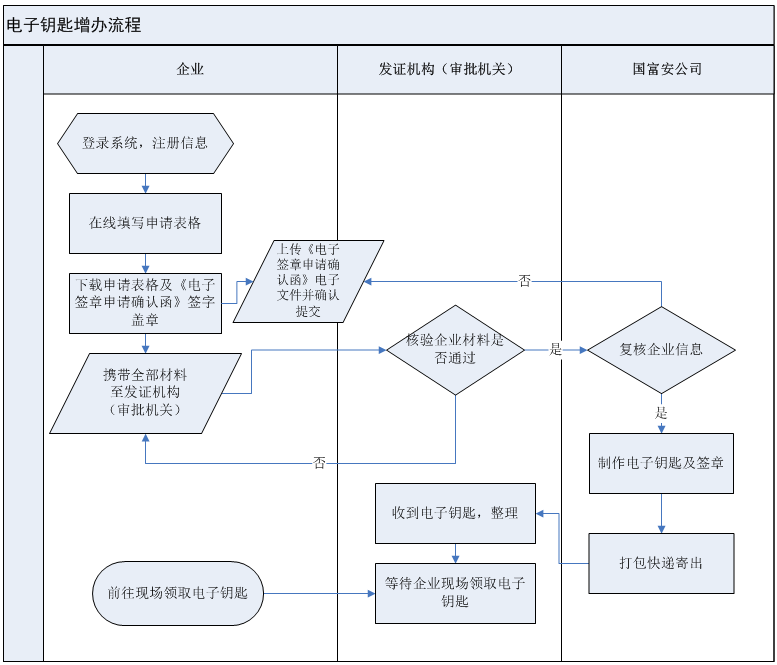 电子钥匙重新申领流程（证书更新、证书信息变更、解锁）进出口企业电子钥匙更新流程现场形式更新流程注：需要采用现场提交材料申请更新的情况包含：电子认证证书已经过期；电子认证证书中没有存储18位统一社会信用代码（查询代码方法见本文4.3.1指导；添加代码流程见4.3.2）；在线更新失败；蓝色绿色外观电子钥匙；其他特殊情况。现场更新流程及申请材料企业登录在线填报系统(点击进入系统：http://careg.ec.com.cn/busLoginController.do?toLogin )，使用需要更新的电子钥匙登录系统并在线填写《进出口企业电子钥匙与电子认证证书办理申请表》。现场申请更新流程：步骤(1)：插入电子钥匙登录系统后，请点击，完成更新表格的填写。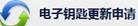 步骤(2)：填写完成后，请您至，点击打印刚填写的更新表格及《电子签章申请确认函》，打印后请签字并加盖企业公章。步骤(3)：请至中，点击上传盖公章的《电子签章申请确认函》（图片小于200KB）。步骤(4)：请至中，点击，确认提交申请。步骤(5)：请企业携带（原则上应现场提交材料，特殊原因可快递）以下更新材料到当地发证机构（审批机关）进行更新业务申请。进出口企业电子钥匙与电子认证证书申请表；--（法人签字盖公章，一份）电子签章申请确认函；------------------（授权用户签字盖公章，一份）营业执照副本复印件；---------------------------（盖公章，一份）授权用户的身份证复印件；-----------------------（盖公章，一份）授权用户的授权委托书；-------------------------（盖公章，一份）需要更新的电子钥匙；（1个）步骤(6)：发证机构（审批机关）将核验通过的材料快递至电子钥匙服务商公司，电子钥匙服务商公司收到后为企业办理更新业务，同时为电子钥匙添加电子签章。步骤(7)：电子钥匙服务商公司更新完成后将电子钥匙邮寄至发证机构（审批机关），请企业前往发证机构（审批机关）现场领取电子钥匙（原则上应现场领取，特殊原因可向审批机关申请将电子钥匙快递给企业）。办理时间及须知办理时间：企业在线确认提交材料无误后，递交全部更新材料至发证机构（审批机关）后，核验时间为2个工作日；电子钥匙服务商收到发证机构（审批机关）快递后，复核时间及更新电子钥匙时间为5个工作日，之后电子钥匙由快递寄出至发证机构（审批机关）。请客户自行衡量时间并提前发起申请，由于更新业务时效性引发的客户无法快速得到证书、影响进出口业务的情况，电子钥匙服务商公司及发证机构（审批机关）不承担任何责任。须知：如果客户填写或上传的信息有错误，核验或复核阶段将不予通过，会影响电子钥匙办理速度，请客户填写和提交信息时仔细核对。企业登陆“许可证联网申领系统”的默认口令为“99999999”。企业登陆“两用物项和技术进出口许可申报系统”的默认口令为“99999999”。企业登陆“技术进出口信息管理系统”的默认口令为"Tecimp1”。联系方式客服电话：010－58103599在线填报系统网址：http://careg.ec.com.cn/busLoginController.do?toLogin服务网址：www.licence.org.cn流程图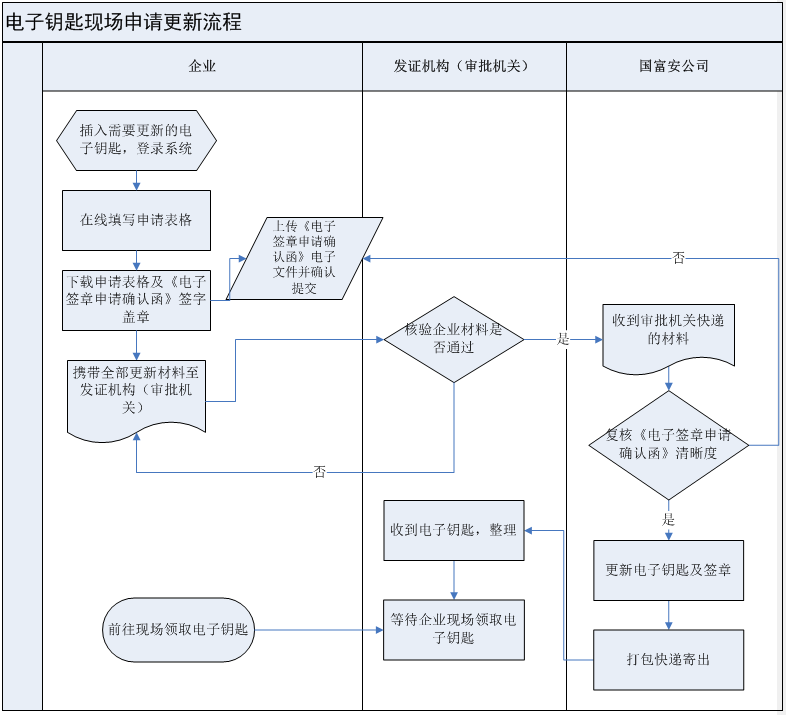 在线形式更新流程注：符合在线更新的情况包含：电子认证证书还未过期；（过期截止期前60天内可以办理在线更新）电子认证证书中已经存储18位统一社会信用代码（查询代码方法见本文4.3.1指导）；银色外观电子钥匙。在线更新流程及申请材料企业登录在线填报系统(点击进入系统：http://careg.ec.com.cn/busLoginController.do?toLogin )，使用需要更新的电子钥匙登录系统并在线填写《进出口企业电子钥匙与电子认证证书办理申请表》。在线更新流程：步骤(1)：插入电子钥匙登录系统后，请点击，完成更新表格的填写。（系统自动判断是否可以进行在线更新）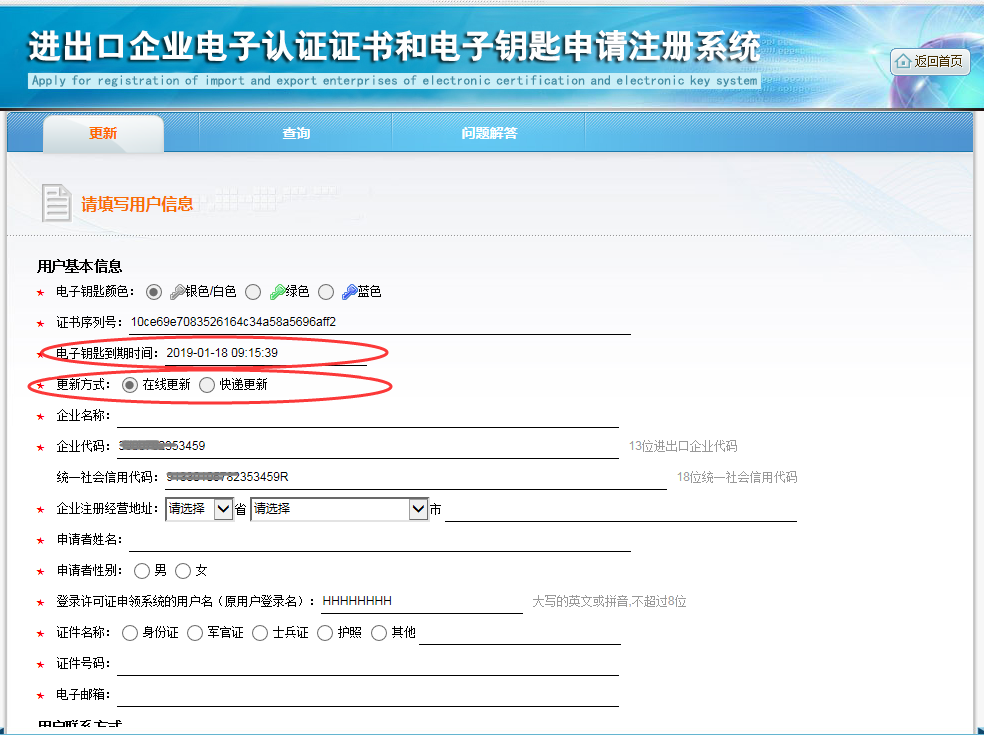 步骤(2)：填写完成后，请您至，点击打印刚填写的更新表格及《电子签章申请确认函》，打印后请签字并加盖企业公章。步骤(3)：请至中，点击上传以下盖公章的更新申请材料（每张图片小于200KB）：进出口企业电子钥匙与电子认证证书申请表；--（法人签字盖公章，一份）电子签章申请确认函；------------------（授权用户签字盖公章，一份）步骤(4)：请至中，点击，确认提交申请。步骤(5)：请企业登录系统查看信息审核结果，若显示“审核通过”，企业可自行登录在线更新网址（https://vpnpublic01.gfapki.com.cn）进行在线更新。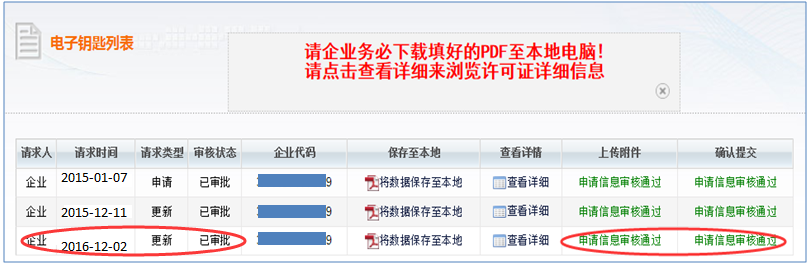 步骤(6)：使用IE浏览器打开在线更新网址（https://vpnpublic01.gfapki.com.cn），点击选择“进出口许可证证书更新系统”，插入需要更新的电子钥匙，选择数字证书并登录。数字证书下载过程中请保持电子钥匙插在电脑中，过程中断会导致更新失败。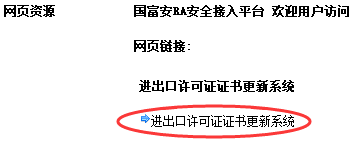 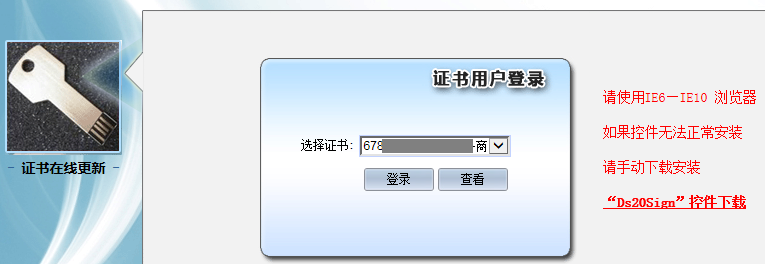 办理时间及须知办理时间：企业在线确认提交材料无误后，电子钥匙服务商核验材料时间为5个工作日；核验通过后，企业可自行在线更新。请客户自行衡量时间并提前发起申请（证书过期前60天内可办理在线更新），由于更新业务时效性引发的客户无法快速得到证书、影响进出口业务的情况，电子钥匙服务商公司及发证机构（审批机关）不承担任何责任。须知：如果客户填写或上传的信息有错误，核验或复核阶段将不予通过，会影响电子钥匙办理速度，请客户填写和提交信息时仔细核对。企业登陆“许可证联网申领系统”的默认口令为“99999999”。企业登陆“两用物项和技术进出口许可申报系统”的默认口令为“99999999”。企业登陆“技术进出口信息管理系统”的默认口令为"Tecimp1”。联系方式客服电话：010－58103599在线填报系统网址：http://careg.ec.com.cn/busLoginController.do?toLogin在线更新网址：https://vpnpublic01.gfapki.com.cn服务网址：www.licence.org.cn流程图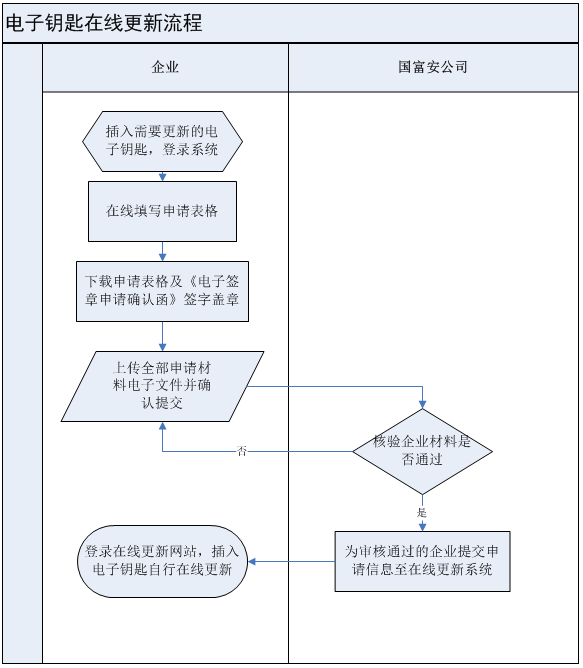 进出口企业电子钥匙PIN密码解锁流程（非系统登录密码）注：电子钥匙的PIN密码连续错误输入6次（隔日不清零）将被锁死，此时电子钥匙无法使用。您需要根据以下流程办理电子钥匙的PIN密码解锁。请企业妥善保存PIN密码，避免因密码遗忘导致电子钥匙无法使用。解锁流程及申请材料步骤(1)：企业登录配额许可证事物局官网地址(www.licence.org.cn)，网页底端右下角请点击，下载《进出口企业电子钥匙与电子认证证书申请表》。步骤(2)：填写申请表格，勾选“□解锁”项目后盖公章。步骤(3)：请企业携带（原则上应现场提交材料，特殊原因可快递）以下解锁材料到当地发证机构（审批机关）进行解锁业务申请。进出口企业电子钥匙与电子认证证书申请表；--（法人签字盖公章，一份）需要解锁的电子钥匙；（1个）步骤(4)：发证机构（审批机关）将核验通过的解锁材料快递至电子钥匙服务商公司，电子钥匙服务商公司收到后为企业办理解锁业务。步骤(5)：电子钥匙服务商公司解锁完成后将电子钥匙邮寄至发证机构（审批机关），请企业前往发证机构（审批机关）现场领取电子钥匙（原则上应现场领取，特殊原因可向审批机关申请将电子钥匙快递给企业）。办理时间及须知办理时间：企业递交全部解锁材料至发证机构（审批机关）后，核验时间为2个工作日；电子钥匙服务商收到发证机构（审批机关）快递后，复核时间及解锁电子钥匙时间为5个工作日，之后电子钥匙由快递寄出至发证机构（审批机关）。请客户自行衡量时间并提前发起申请，由于解锁业务时效性引发的客户无法快速得到证书、影响进出口业务的情况，电子钥匙服务商公司及发证机构（审批机关）不承担任何责任。须知：如果客户填写的信息有错误，核验或复核阶段将不予通过，会影响电子钥匙解锁办理速度，请客户填写和提交信息时仔细核对。联系方式客服电话：010－58103599服务网址：www.licence.org.cn流程图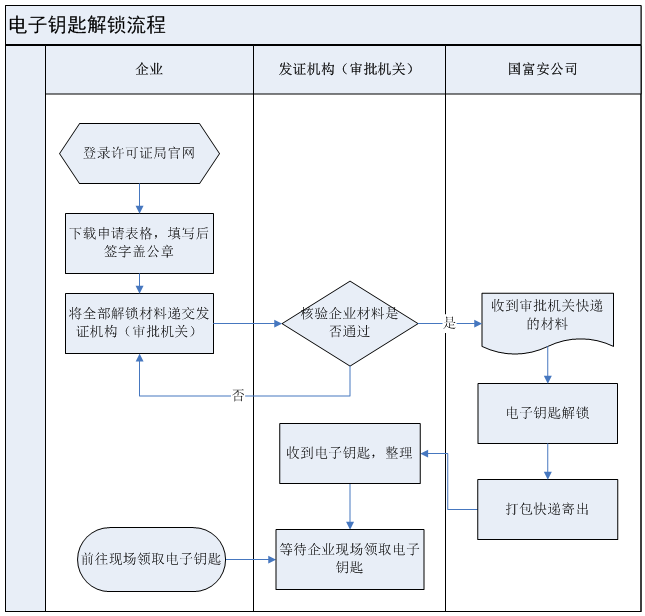 电子认证证书信息变更流程（即添加18位代码流程）指导：查询电子认证证书中是否包含18位代码的方法：（1）已经安装电子钥匙驱动后，插入电子钥匙，双击电脑右下角“”图标；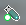 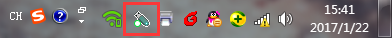 （2）输入PIN密码登录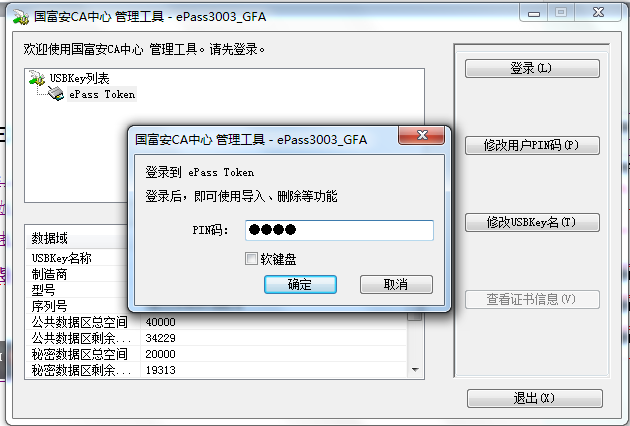 （3）点击如图显示的“”证书图标；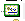 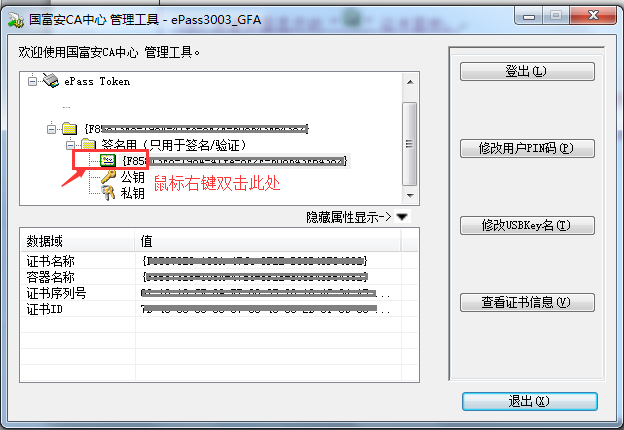 （4）在弹窗中第一步点击“详细信息”，第二步拖拽滚动条，第三步点击“使用者”后查看信息是否包含“0=*****”项目，该0项存储的是企业18位统一社会信用代码；若无此“0=*****”项说明电子认证证书中没有存储18位代码。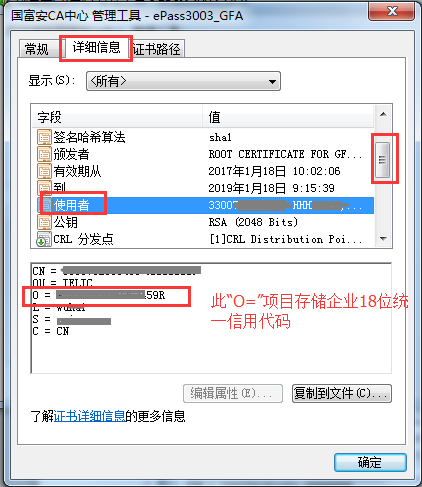 内资企业添加18位代码流程及申请材料注：以下流程仅适用内资企业，外资企业不适用，外资企业请看4.3.3。内资企业：指拥有《对外贸易经营者备案登记表》的企业，若无账号密码请与审批机关联系开户，请登录“商务部业务系统统一平台企业端”（网址：http://iecms.mofcom.gov.cn/corpLogin.html），查询审批机关联系方式及备案信息。（商务部业务系统统一平台隶属商务部，技术服务电话01067870108）如下图所示：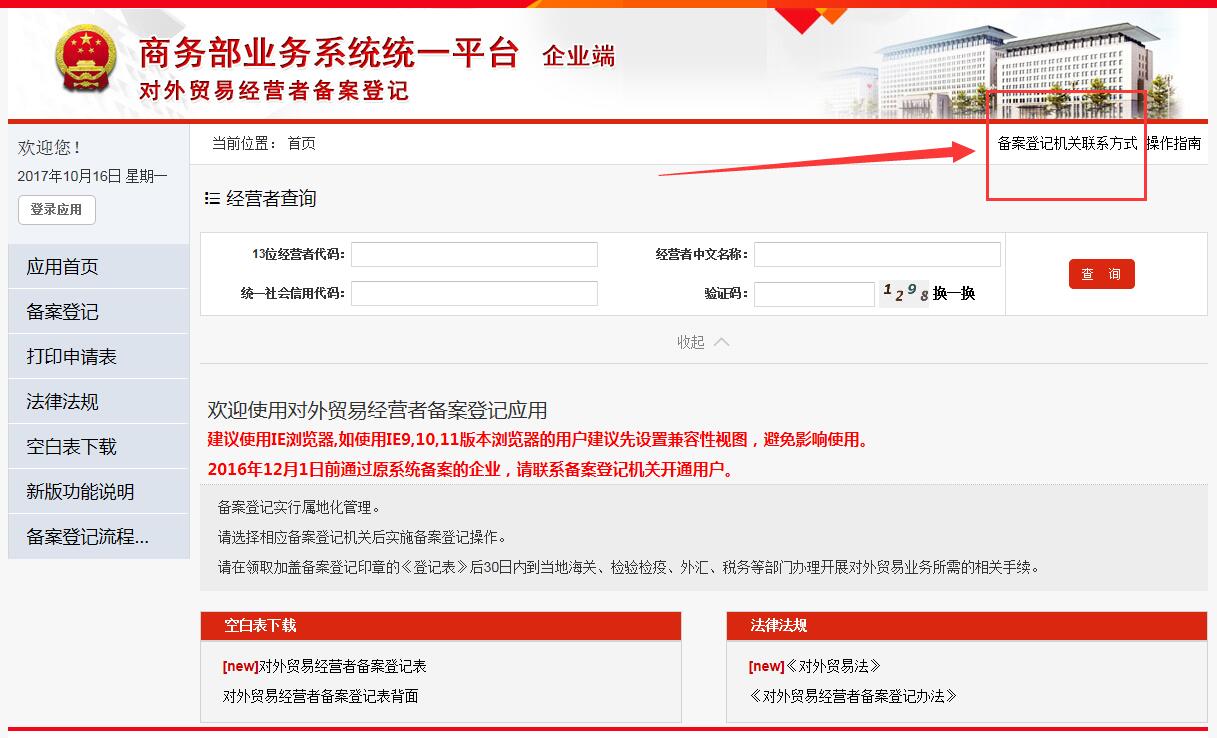 已领取13位进出口代码电子钥匙的内资企业，若需要将18位统一社会信用代码添加至电子钥匙中，请登录“商务部业务系统统一平台”变更备案添加18位统一社会信用代码，待审批机关通过后，企业在办理现场形式电子认证证书延期业务时，18位代码自动添加入证书中。步骤(1)：内资企业登录“商务部业务系统统一平台企业端”（网址https://ecomp.mofcom.gov.cn/loginCorp.html）；步骤（2）：使用账号密码登录系统，变更备案添加18位统一社会信用代码至系统中，等待审批通过；如下图所示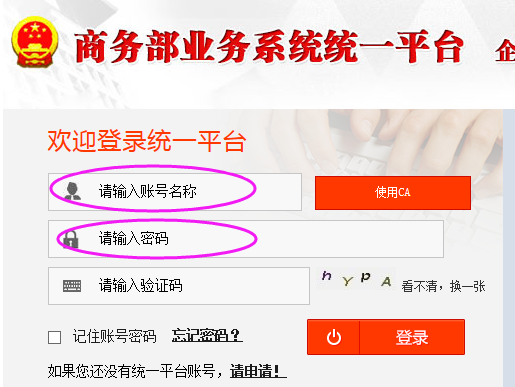 注意：待电子认证证书需要办理更新延期时，可按照本文“四、(一)4.1.1现场形式更新流程”准备材料。电子钥匙服务提供商在办理更新延期过程中，18位代码会自动添加入证书中。办理时间及须知办理时间：企业需登录“商务部业务系统统一平台”变更备案审批后再按照快递形式更新流程办理业务，变更备案的发起时间企业根据情况自行衡量。须知：若企业未预先在“商务部业务系统统一平台”备案登记中变更备案成功，办理快递形式更新业务后电子认证证书中未添加18位统一社会信用代码，电子钥匙服务商公司及发证机构（审批机关）不承担任何责任。如果客户填写的信息有错误，核验或复核阶段将核验不予通过，会影响业务办理速度，请客户填写和提交信息时仔细核对。联系方式电子钥匙服务商客服电话：010－58103599商务部业务系统统一平台客服电话：010-67870108商务部业务系统统一平台网址：http://iecms.mofcom.gov.cn/服务网址：www.licence.org.cn内资企业添加代码办理流程图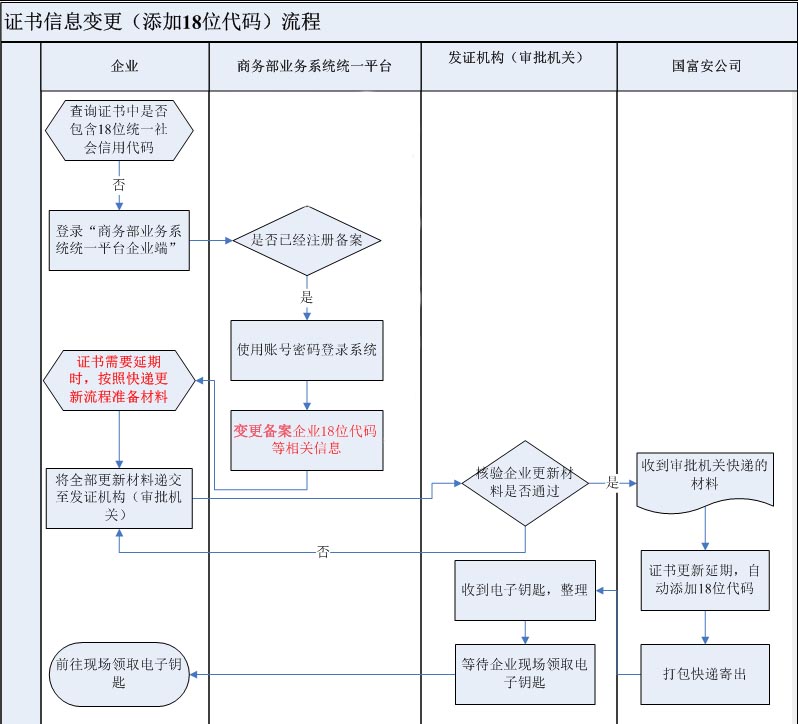 外资企业添加18位代码流程及申请材料注：以下流程外资企业适用。外资企业：指拥有《外商投资企业批准证书》的企业已经领取13位进出口代码电子钥匙的外资企业，若企业需要将18位统一社会信用代码变更备案添加至电子钥匙中，请按照以下流程办理。添加代码业务可以与“现场形式更新证书4.1.2”业务一同办理，两种业务材料分别准备。步骤（1）：企业登录配额许可证事物局官网地址(www.licence.org.cn)，网页底端右下角请点击，下载《进出口企业电子钥匙与电子认证证书申请表》。步骤(2)：填写申请表格，勾选“□重新申领”，勾选并填写“□企业代码变更为”项目后盖公章。步骤(3)：请企业携带（原则上应现场提交材料，特殊原因可快递）以下材料到当地发证机构（审批机关）进行添加代码业务申请。进出口企业电子钥匙与电子认证证书申请表；--（法人签字盖公章，一份）外商投资企业批准证书复印件--------------------（盖公章，一份）营业执照副本复印件；---------------------------（盖公章，一份）授权用户的身份证复印件；-----------------------（盖公章，一份）授权用户的授权委托书；-------------------------（盖公章，一份）需要添加信息的电子钥匙；（1个）步骤(4)：发证机构（审批机关）将核验通过的变更信息材料快递至电子钥匙服务商公司，电子钥匙服务商公司收到后为企业办理变更信息业务。步骤(5)：电子钥匙服务商公司完成信息变更后将电子钥匙邮寄至发证机构（审批机关），请企业前往发证机构（审批机关）现场领取电子钥匙（原则上应现场领取，特殊原因可向审批机关申请将电子钥匙快递给企业）。办理时间及须知办理时间：企业递交全部变更信息材料至发证机构（审批机关）后，核验时间为2个工作日；电子钥匙服务商收到发证机构（审批机关）快递后，复核时间及制作时间为5个工作日，之后电子钥匙由快递寄出至发证机构（审批机关）。请客户自行衡量时间并提前发起申请，由于业务时效性引发的客户无法快速得到证书、影响进出口业务的情况，电子钥匙服务商公司及发证机构（审批机关）不承担任何责任。须知：如果客户填写的信息有错误，核验或复核阶段将核验不予通过，会影响电子钥匙业务办理速度，请客户填写和提交信息时仔细核对。联系方式电子钥匙服务商客服电话：010－58103599服务网址：www.licence.org.cn外资企业添加代码办理流程图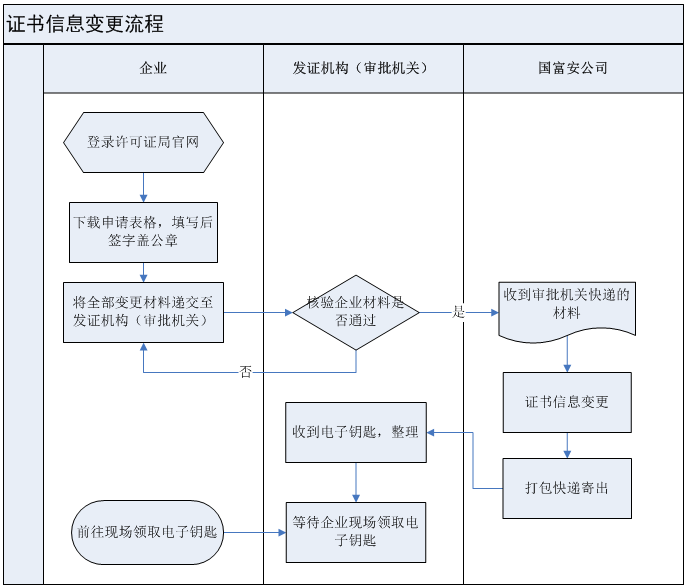 数字证书注销流程注：企业因自身原因如电子钥匙丢失，损坏不用等可申请将数字证书注销不再使用，流程如下。注销流程及申请材料步骤(1)：企业登录配额许可证事物局官网地址(www.licence.org.cn)，网页底端右下角请点击，下载《进出口企业电子钥匙与电子认证证书申请表》。步骤(2)：填写申请表格，勾选“□注销”项目后盖公章。步骤(3)：请企业携带（原则上应现场提交材料，特殊原因可快递）以下注销申请材料到当地发证机构（审批机关）进行注销业务申请。进出口企业电子钥匙与电子认证证书申请表；--（法人签字盖公章，一份）步骤(4)：发证机构（审批机关）将核验通过的注销信息传真至电子钥匙服务商公司，电子钥匙服务商公司收到后为企业办理注销信息业务。办理时间及须知办理时间：企业递交全部变更信息材料至发证机构（审批机关）后，核验时间为2个工作日；电子钥匙服务商收到发证机构（审批机关）传真后，复核时间及注销业务办理时间为2个工作日。请客户自行衡量时间并提前发起申请，由于注销业务时效性影响进出口业务的情况，电子钥匙服务商公司及发证机构（审批机关）不承担任何责任。须知：如果客户填写的信息有错误，核验或复核阶段将核验不予通过，会影响注销业务办理速度，请客户填写和提交信息时仔细核对。联系方式电子钥匙服务商客服电话：010－58103599服务网址：www.licence.org.cn流程图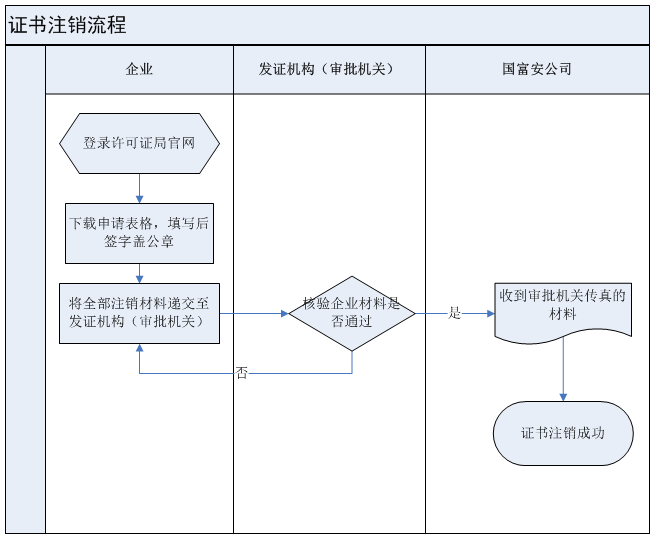 